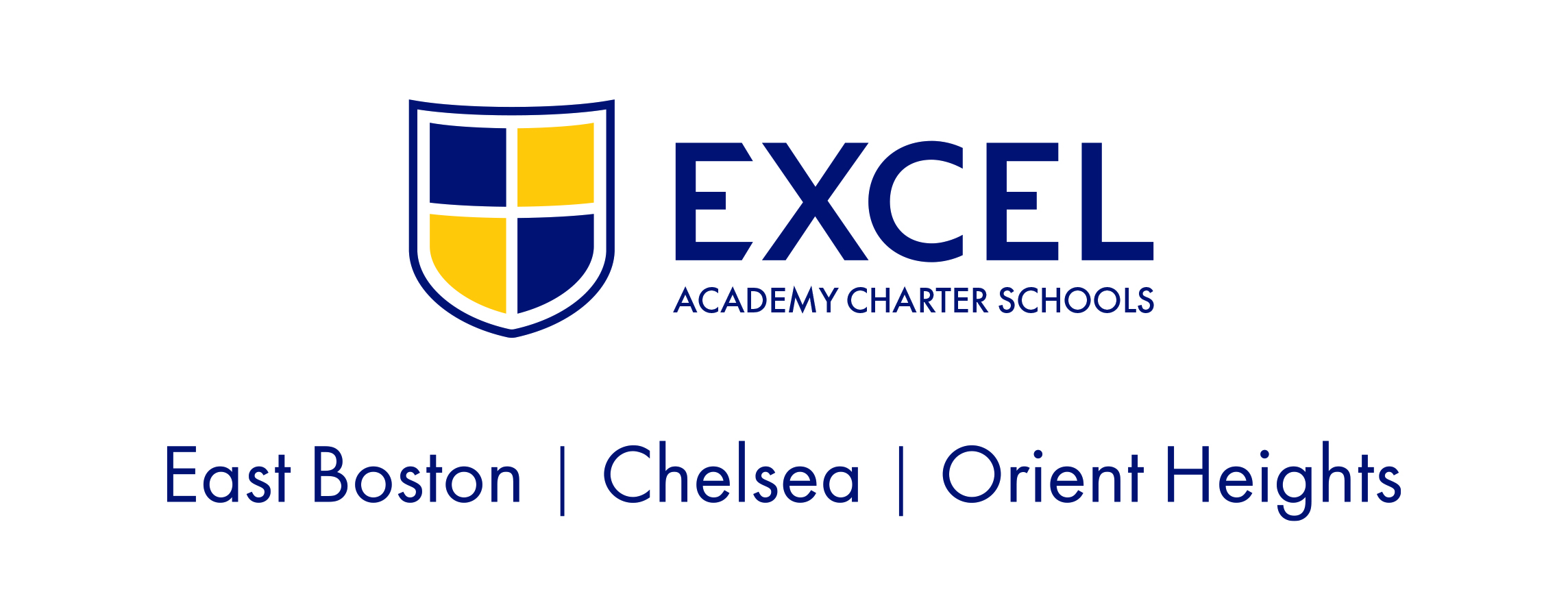 Excel Academy Charter SchoolsBoard of Trustees MeetingTuesday, August 12, 2014, 7:30 AM50 Fairfield Street, Boston, MAAGENDAVote to approve submission of CM at Risk applicationDiscuss and Vote on Potential Signing of Lease for Temporary Space for Excel Academy Charter High SchoolVotes Expected:Vote to approve submission of CM at Risk applicationVote to lease a temporary space for Excel Academy Charter High School